Great Bradley Church, Suffolk: Grave Number 178George and Martha Paxman

Their son is Thomas (No.177)  and daughter is Liz (No. 4) George and Martha Paxman

Their son is Thomas (No.177)  and daughter is Liz (No. 4) 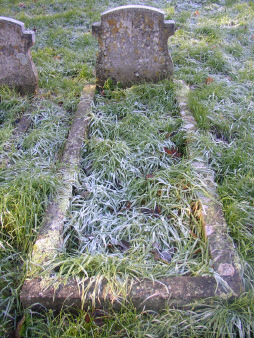 IN LOVING MEMORY
OF
MARTHA PAXMAN
BORN 1844
DIED 1940

ALSO HER HUSBAND 
GEORGE PAXMAN

THE LORD JESUS CALLED THEE 